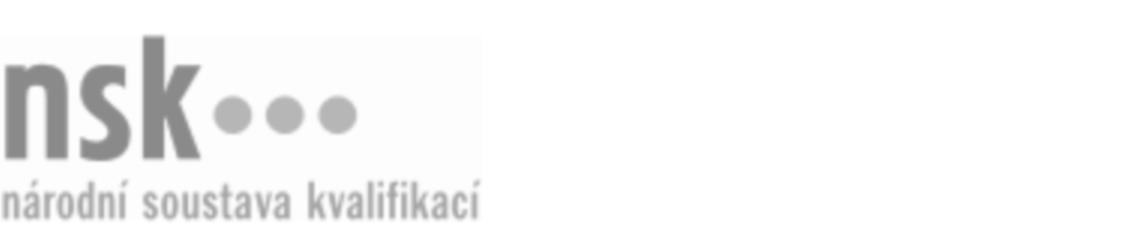 Další informaceDalší informaceDalší informaceDalší informaceDalší informaceDalší informaceMechanizátor/mechanizátorka pro pěstební činnost (kód: 41-093-H) Mechanizátor/mechanizátorka pro pěstební činnost (kód: 41-093-H) Mechanizátor/mechanizátorka pro pěstební činnost (kód: 41-093-H) Mechanizátor/mechanizátorka pro pěstební činnost (kód: 41-093-H) Mechanizátor/mechanizátorka pro pěstební činnost (kód: 41-093-H) Mechanizátor/mechanizátorka pro pěstební činnost (kód: 41-093-H) Autorizující orgán:Ministerstvo zemědělstvíMinisterstvo zemědělstvíMinisterstvo zemědělstvíMinisterstvo zemědělstvíMinisterstvo zemědělstvíMinisterstvo zemědělstvíMinisterstvo zemědělstvíMinisterstvo zemědělstvíMinisterstvo zemědělstvíMinisterstvo zemědělstvíSkupina oborů:Zemědělství a lesnictví (kód: 41)Zemědělství a lesnictví (kód: 41)Zemědělství a lesnictví (kód: 41)Zemědělství a lesnictví (kód: 41)Zemědělství a lesnictví (kód: 41)Povolání:Mechanizátor pro pěstební činnostMechanizátor pro pěstební činnostMechanizátor pro pěstební činnostMechanizátor pro pěstební činnostMechanizátor pro pěstební činnostMechanizátor pro pěstební činnostMechanizátor pro pěstební činnostMechanizátor pro pěstební činnostMechanizátor pro pěstební činnostMechanizátor pro pěstební činnostKvalifikační úroveň NSK - EQF:33333Platnost standarduPlatnost standarduPlatnost standarduPlatnost standarduPlatnost standarduPlatnost standarduStandard je platný od: 21.10.2022Standard je platný od: 21.10.2022Standard je platný od: 21.10.2022Standard je platný od: 21.10.2022Standard je platný od: 21.10.2022Standard je platný od: 21.10.2022Mechanizátor/mechanizátorka pro pěstební činnost,  28.03.2024 11:06:11Mechanizátor/mechanizátorka pro pěstební činnost,  28.03.2024 11:06:11Mechanizátor/mechanizátorka pro pěstební činnost,  28.03.2024 11:06:11Mechanizátor/mechanizátorka pro pěstební činnost,  28.03.2024 11:06:11Strana 1 z 2Další informaceDalší informaceDalší informaceDalší informaceDalší informaceDalší informaceDalší informaceDalší informaceDalší informaceDalší informaceDalší informaceDalší informaceMechanizátor/mechanizátorka pro pěstební činnost,  28.03.2024 11:06:11Mechanizátor/mechanizátorka pro pěstební činnost,  28.03.2024 11:06:11Mechanizátor/mechanizátorka pro pěstební činnost,  28.03.2024 11:06:11Mechanizátor/mechanizátorka pro pěstební činnost,  28.03.2024 11:06:11Strana 2 z 2